Hi Parents,						Padres,Please take a moment to complete the brief 		Por favor tome un momento para completar lasurvey to help us improve our School Counseling             siguiente encuesta para ayudarnos a mejorarProgram.   Thank You 				nuestro Programa de Consejería Escolar. ¡Gracias!   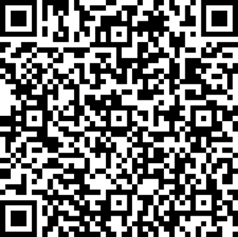 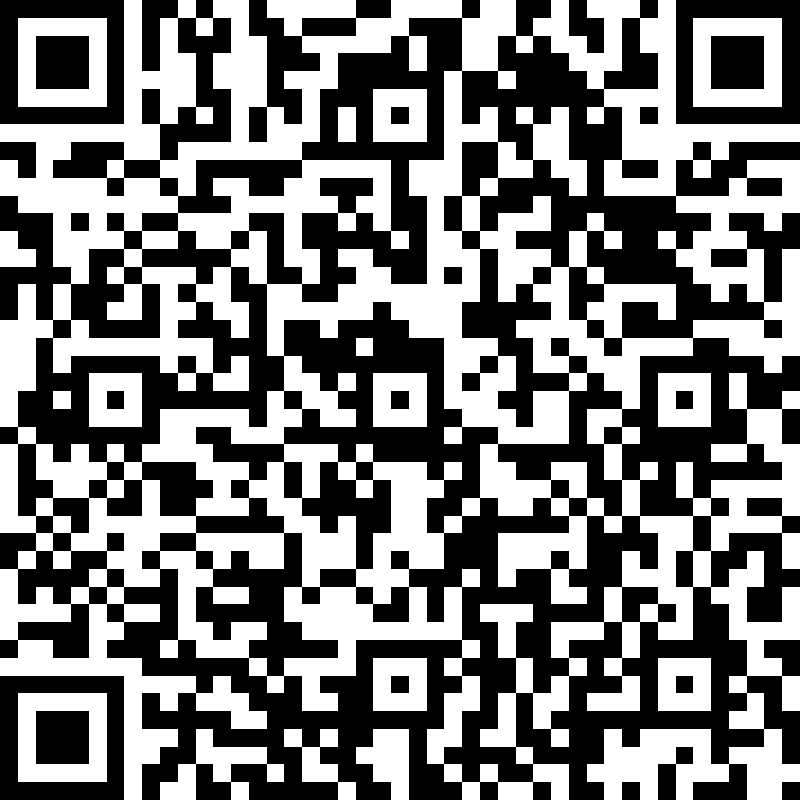 URL:  https://tinyurl.com/y27h3zuc 			   URL:  https://tinyurl.com/y4csxfs2 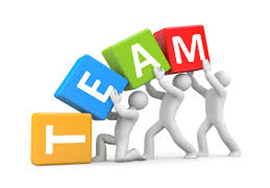 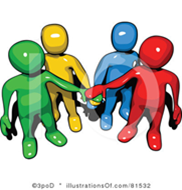 Deirdra MilliganSchool CounselorContact for K & 3rd gradesdeirdra.milligan@cobbk12.org                  770) 916-7070 ext. 028To make appointment click here 		English           Spanish 